2021 Athletics Qualifying Information 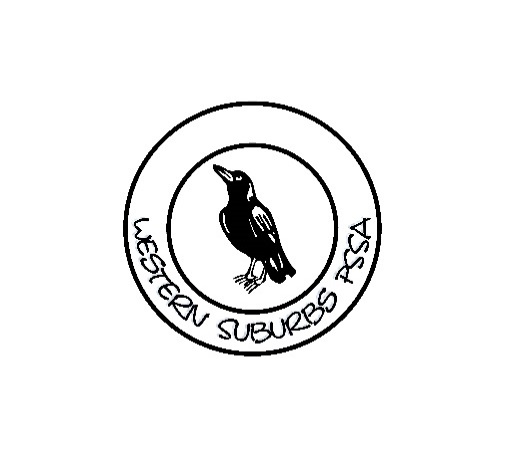 –SCHOOLS MAY ENTER THE FOLLOWING NUMBER OF COMPETITORS IN EVENTS: –Qualifying Standards––100m Age RacesSchools with up to 500 students may enter TWO competitors.Schools with more than 500 students may enter THREE competitors.Schools may enter an additional competitor, if all competitors meet the qualifying time listed below.200m RacesTwo competitors per event. Schools may enter a third competitor, if all competitors meet the qualifying time listed below.800m RacesOne competitor per event. Schools may enter up to two additional competitors, if all competitors meet the qualifying time listed below.RelaysOne team per eventField EventsTwo competitors per event.Second competitor must reach the qualifying standard listed below.100m8 Yrs9 Yrs10 Yrs11 Yrs12 YrsBoys17.8617.0816.5816.0115.45Girls18.1917.9016.7116.0916.08BOYSBOYSBOYSGIRLSGIRLSGIRLSJnr11 YrsSnrJnr11 YrsSnr200m35.5633.0531.6735.9835.3436.02800m3:01.363:05.393:01.223:17.253:15.753:21.73High Jump1.101.201.251.051.151.20Long Jump3.223.543.543.313.163.25Shot Put6.398.167.185.186.315.20Discus15.6915.6316.9113.0212.6512.70